INDICAÇÃO N°Assunto: Solicita a execução de limpeza de mato na Rua Alberto Zanata, conforme especifica.Senhor Presidente:INDICO, ao Sr. Prefeito Municipal, nos termos do Regimento  Interno desta Casa de Leis, que se digne determinar ao setor competente da Administração, as providências necessárias para a execução de limpeza de mato na Rua Alberto Zanata, Jardim Tereza.A medida ora proposta é solicitação de moradores e usuários do local e pedem providências.SALA DAS SESSÕES, 23 de abril de 2019.hiroshi BandoVereador – PP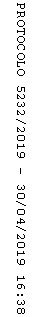 